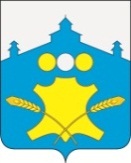 АдминистрацияБольшемурашкинского муниципального районаНижегородской областиПОСТАНОВЛЕНИЕ14.10.2014 г.                                                                                           №  765О внесении изменений в муниципальную  Программу «Улучшение условий и охраны труда в организациях Большемурашкинского муниципального района», утвержденную постановлением администрации Большемурашкинского района от 02.04.2014 года № 218В соответствии Бюджетным Кодексом Российской Федерации  (в редакции Федерального закона от 07.05.2013 г. № 104-ФЗ), постановлением администрации Большемурашкинского муниципального района от 09.08.2013 г. № 578 и в целях совершенствования нормативно-правовых актов органов местного самоуправления, администрация Большемурашкинского муниципального района постановляет:	1. Внести изменения в муниципальную  Программу «Улучшение условий и охраны труда в организациях Большемурашкинского муниципального района», утвержденную постановлением администрации Большемурашкинского района от 09.07.2012 года № 441 (с изменениями от 30.11.2012 года № 830, от 20.12.2012 г. № 906, от 04.02.2013 г. № 64, от 25.02.2013 г № 117, 12.08.2013 года № 585, 02.04.2014 г. № 218) следующего содержания:Текст Программы изложить в новой редакции согласно приложению.	2.  Контроль за реализацией мероприятий Программы возложить на  заместителя главы администрации Большемурашкинского муниципального района Р.Е.Даранова.И.о.Главы администрации района                                                   Р.Е.ДарановМуниципальная программа "Улучшение условий и охраны труда в организациях Большемурашкинского муниципального района" на 2012--2015 годы  Паспорт Программы Наименование ПрограммыМуниципальная  программа «Улучшение условий и охраны труда на 2012 - 2015 годы» (далее Программа)Муниципальная  программа «Улучшение условий и охраны труда на 2012 - 2015 годы» (далее Программа)Муниципальная  программа «Улучшение условий и охраны труда на 2012 - 2015 годы» (далее Программа)Муниципальная  программа «Улучшение условий и охраны труда на 2012 - 2015 годы» (далее Программа)Муниципальная  программа «Улучшение условий и охраны труда на 2012 - 2015 годы» (далее Программа)Муниципальная  программа «Улучшение условий и охраны труда на 2012 - 2015 годы» (далее Программа)1.2.Основание для разработки Программы - Трудовой кодекс Российской Федерации;- Закон Нижегородской области  от 21 октября 1997 года № 91-З «Об охране труда»;- Постановление Правительства Нижегородской области от 13 апреля 2009 года № 218 «Об утверждении областной целевой программы «Улучшение условий и охраны труда в организациях Нижегородской области на 2010-2012 годы»;- Трудовой кодекс Российской Федерации;- Закон Нижегородской области  от 21 октября 1997 года № 91-З «Об охране труда»;- Постановление Правительства Нижегородской области от 13 апреля 2009 года № 218 «Об утверждении областной целевой программы «Улучшение условий и охраны труда в организациях Нижегородской области на 2010-2012 годы»;- Трудовой кодекс Российской Федерации;- Закон Нижегородской области  от 21 октября 1997 года № 91-З «Об охране труда»;- Постановление Правительства Нижегородской области от 13 апреля 2009 года № 218 «Об утверждении областной целевой программы «Улучшение условий и охраны труда в организациях Нижегородской области на 2010-2012 годы»;- Трудовой кодекс Российской Федерации;- Закон Нижегородской области  от 21 октября 1997 года № 91-З «Об охране труда»;- Постановление Правительства Нижегородской области от 13 апреля 2009 года № 218 «Об утверждении областной целевой программы «Улучшение условий и охраны труда в организациях Нижегородской области на 2010-2012 годы»;- Трудовой кодекс Российской Федерации;- Закон Нижегородской области  от 21 октября 1997 года № 91-З «Об охране труда»;- Постановление Правительства Нижегородской области от 13 апреля 2009 года № 218 «Об утверждении областной целевой программы «Улучшение условий и охраны труда в организациях Нижегородской области на 2010-2012 годы»;- Трудовой кодекс Российской Федерации;- Закон Нижегородской области  от 21 октября 1997 года № 91-З «Об охране труда»;- Постановление Правительства Нижегородской области от 13 апреля 2009 года № 218 «Об утверждении областной целевой программы «Улучшение условий и охраны труда в организациях Нижегородской области на 2010-2012 годы»;1.3.Заказчик ПрограммыАдминистрация Большемурашкинского муниципального районаАдминистрация Большемурашкинского муниципального районаАдминистрация Большемурашкинского муниципального районаАдминистрация Большемурашкинского муниципального районаАдминистрация Большемурашкинского муниципального районаАдминистрация Большемурашкинского муниципального района1.4.Руководитель ПрограммыКомитет по управлению экономикойКомитет по управлению экономикойКомитет по управлению экономикойКомитет по управлению экономикойКомитет по управлению экономикойКомитет по управлению экономикой1.5.Основные разработчики ПрограммыКомитет по управлению экономикой Комитет по управлению экономикой Комитет по управлению экономикой Комитет по управлению экономикой Комитет по управлению экономикой Комитет по управлению экономикой 1.6.Характристика проблемы и обоснование необходимости  решения ее программными методамиОхрана труда - это одно из важных направлений социально-трудовой сферы. По-прежнему в районе мало  уделяется внимание состоянию условий и охраны труда в организациях, расположенных на территории Большемурашкинского района. Многие организации регулярно проходят обучение по охране труда, стали заниматься аттестацией рабочих мест. Однако это недостаточно. Свидетельством тому может послужить то, что по результатам 2011 года был зарегистрирован 1 несчастный случай со смертельным исходом. В настоящее время действует План мероприятий по улучшению условий и охраны труда в организациях Большемурашкинского района. С целью более полного охвата организаций мероприятиями по улучшению условий и охраны труда, улучшения условий труда на рабочих местах, снижения уровня травматизма, повышения уровня аттестации рабочих мест, снижения удельного веса работников, занятых в условиях, не отвечающих санитарно-гигиеническим нормам, необходим программный подход  к проблеме улучшения условий и охраны труда, разработки и осуществлением программы улучшения условий и охраны труда. В конечном итоге это должно положительно отразиться на демографической ситуации в районе.Охрана труда - это одно из важных направлений социально-трудовой сферы. По-прежнему в районе мало  уделяется внимание состоянию условий и охраны труда в организациях, расположенных на территории Большемурашкинского района. Многие организации регулярно проходят обучение по охране труда, стали заниматься аттестацией рабочих мест. Однако это недостаточно. Свидетельством тому может послужить то, что по результатам 2011 года был зарегистрирован 1 несчастный случай со смертельным исходом. В настоящее время действует План мероприятий по улучшению условий и охраны труда в организациях Большемурашкинского района. С целью более полного охвата организаций мероприятиями по улучшению условий и охраны труда, улучшения условий труда на рабочих местах, снижения уровня травматизма, повышения уровня аттестации рабочих мест, снижения удельного веса работников, занятых в условиях, не отвечающих санитарно-гигиеническим нормам, необходим программный подход  к проблеме улучшения условий и охраны труда, разработки и осуществлением программы улучшения условий и охраны труда. В конечном итоге это должно положительно отразиться на демографической ситуации в районе.Охрана труда - это одно из важных направлений социально-трудовой сферы. По-прежнему в районе мало  уделяется внимание состоянию условий и охраны труда в организациях, расположенных на территории Большемурашкинского района. Многие организации регулярно проходят обучение по охране труда, стали заниматься аттестацией рабочих мест. Однако это недостаточно. Свидетельством тому может послужить то, что по результатам 2011 года был зарегистрирован 1 несчастный случай со смертельным исходом. В настоящее время действует План мероприятий по улучшению условий и охраны труда в организациях Большемурашкинского района. С целью более полного охвата организаций мероприятиями по улучшению условий и охраны труда, улучшения условий труда на рабочих местах, снижения уровня травматизма, повышения уровня аттестации рабочих мест, снижения удельного веса работников, занятых в условиях, не отвечающих санитарно-гигиеническим нормам, необходим программный подход  к проблеме улучшения условий и охраны труда, разработки и осуществлением программы улучшения условий и охраны труда. В конечном итоге это должно положительно отразиться на демографической ситуации в районе.Охрана труда - это одно из важных направлений социально-трудовой сферы. По-прежнему в районе мало  уделяется внимание состоянию условий и охраны труда в организациях, расположенных на территории Большемурашкинского района. Многие организации регулярно проходят обучение по охране труда, стали заниматься аттестацией рабочих мест. Однако это недостаточно. Свидетельством тому может послужить то, что по результатам 2011 года был зарегистрирован 1 несчастный случай со смертельным исходом. В настоящее время действует План мероприятий по улучшению условий и охраны труда в организациях Большемурашкинского района. С целью более полного охвата организаций мероприятиями по улучшению условий и охраны труда, улучшения условий труда на рабочих местах, снижения уровня травматизма, повышения уровня аттестации рабочих мест, снижения удельного веса работников, занятых в условиях, не отвечающих санитарно-гигиеническим нормам, необходим программный подход  к проблеме улучшения условий и охраны труда, разработки и осуществлением программы улучшения условий и охраны труда. В конечном итоге это должно положительно отразиться на демографической ситуации в районе.Охрана труда - это одно из важных направлений социально-трудовой сферы. По-прежнему в районе мало  уделяется внимание состоянию условий и охраны труда в организациях, расположенных на территории Большемурашкинского района. Многие организации регулярно проходят обучение по охране труда, стали заниматься аттестацией рабочих мест. Однако это недостаточно. Свидетельством тому может послужить то, что по результатам 2011 года был зарегистрирован 1 несчастный случай со смертельным исходом. В настоящее время действует План мероприятий по улучшению условий и охраны труда в организациях Большемурашкинского района. С целью более полного охвата организаций мероприятиями по улучшению условий и охраны труда, улучшения условий труда на рабочих местах, снижения уровня травматизма, повышения уровня аттестации рабочих мест, снижения удельного веса работников, занятых в условиях, не отвечающих санитарно-гигиеническим нормам, необходим программный подход  к проблеме улучшения условий и охраны труда, разработки и осуществлением программы улучшения условий и охраны труда. В конечном итоге это должно положительно отразиться на демографической ситуации в районе.Охрана труда - это одно из важных направлений социально-трудовой сферы. По-прежнему в районе мало  уделяется внимание состоянию условий и охраны труда в организациях, расположенных на территории Большемурашкинского района. Многие организации регулярно проходят обучение по охране труда, стали заниматься аттестацией рабочих мест. Однако это недостаточно. Свидетельством тому может послужить то, что по результатам 2011 года был зарегистрирован 1 несчастный случай со смертельным исходом. В настоящее время действует План мероприятий по улучшению условий и охраны труда в организациях Большемурашкинского района. С целью более полного охвата организаций мероприятиями по улучшению условий и охраны труда, улучшения условий труда на рабочих местах, снижения уровня травматизма, повышения уровня аттестации рабочих мест, снижения удельного веса работников, занятых в условиях, не отвечающих санитарно-гигиеническим нормам, необходим программный подход  к проблеме улучшения условий и охраны труда, разработки и осуществлением программы улучшения условий и охраны труда. В конечном итоге это должно положительно отразиться на демографической ситуации в районе.1.7. Цели и задачи программы Цели Программы:-снижение рисков несчастных случаев на производстве и профессиональных заболеваний;- повышение качества рабочих мест и условий труда;-снижение смертности от предотвратимых причин;-улучшение здоровья работающего населения;Задачи Программы:-правовое обеспечение охраны труда, совершенствование системы муниципального управления охраной труда;- улучшение условий труда, в том числе проведение аттестации рабочих мест по условиям  труда;-обучение и профессиональная подготовка в области охраны труда;-информирование населения о состоянии условий и охраны труда в организациях всех форм собственности Большемурашкинского района;-пропагандирование культуры охраны труда и здорового образа жизни при трудовой деятельности. Цели Программы:-снижение рисков несчастных случаев на производстве и профессиональных заболеваний;- повышение качества рабочих мест и условий труда;-снижение смертности от предотвратимых причин;-улучшение здоровья работающего населения;Задачи Программы:-правовое обеспечение охраны труда, совершенствование системы муниципального управления охраной труда;- улучшение условий труда, в том числе проведение аттестации рабочих мест по условиям  труда;-обучение и профессиональная подготовка в области охраны труда;-информирование населения о состоянии условий и охраны труда в организациях всех форм собственности Большемурашкинского района;-пропагандирование культуры охраны труда и здорового образа жизни при трудовой деятельности. Цели Программы:-снижение рисков несчастных случаев на производстве и профессиональных заболеваний;- повышение качества рабочих мест и условий труда;-снижение смертности от предотвратимых причин;-улучшение здоровья работающего населения;Задачи Программы:-правовое обеспечение охраны труда, совершенствование системы муниципального управления охраной труда;- улучшение условий труда, в том числе проведение аттестации рабочих мест по условиям  труда;-обучение и профессиональная подготовка в области охраны труда;-информирование населения о состоянии условий и охраны труда в организациях всех форм собственности Большемурашкинского района;-пропагандирование культуры охраны труда и здорового образа жизни при трудовой деятельности. Цели Программы:-снижение рисков несчастных случаев на производстве и профессиональных заболеваний;- повышение качества рабочих мест и условий труда;-снижение смертности от предотвратимых причин;-улучшение здоровья работающего населения;Задачи Программы:-правовое обеспечение охраны труда, совершенствование системы муниципального управления охраной труда;- улучшение условий труда, в том числе проведение аттестации рабочих мест по условиям  труда;-обучение и профессиональная подготовка в области охраны труда;-информирование населения о состоянии условий и охраны труда в организациях всех форм собственности Большемурашкинского района;-пропагандирование культуры охраны труда и здорового образа жизни при трудовой деятельности. Цели Программы:-снижение рисков несчастных случаев на производстве и профессиональных заболеваний;- повышение качества рабочих мест и условий труда;-снижение смертности от предотвратимых причин;-улучшение здоровья работающего населения;Задачи Программы:-правовое обеспечение охраны труда, совершенствование системы муниципального управления охраной труда;- улучшение условий труда, в том числе проведение аттестации рабочих мест по условиям  труда;-обучение и профессиональная подготовка в области охраны труда;-информирование населения о состоянии условий и охраны труда в организациях всех форм собственности Большемурашкинского района;-пропагандирование культуры охраны труда и здорового образа жизни при трудовой деятельности. Цели Программы:-снижение рисков несчастных случаев на производстве и профессиональных заболеваний;- повышение качества рабочих мест и условий труда;-снижение смертности от предотвратимых причин;-улучшение здоровья работающего населения;Задачи Программы:-правовое обеспечение охраны труда, совершенствование системы муниципального управления охраной труда;- улучшение условий труда, в том числе проведение аттестации рабочих мест по условиям  труда;-обучение и профессиональная подготовка в области охраны труда;-информирование населения о состоянии условий и охраны труда в организациях всех форм собственности Большемурашкинского района;-пропагандирование культуры охраны труда и здорового образа жизни при трудовой деятельности. Целевые индикаторы и показателиНаименование индикатораЕд. изм.2012 г.2013 г.2014 г.2015 г.Целевые индикаторы и показателиУдельный вес работников, обученных по охране труда, от общего количества занятых в экономике%1,17 (23  чел из 3678 чел)(20+23)2,1(35 чел из 3678)(43+35= 78)2,637чел(78-20+37= 95)3,661,0(95-23+61= 133)Целевые индикаторы и показателиУровень травматизма на производствеКч на 1000 чел.0000Целевые индикаторы и показателиУровень травматизма на производстве со смертельным исходомКч на 1000 чел.0000Целевые индикаторы и показателиУдельный вес работников, занятых на рабочих местах, аттестованных по условиям труда, от общего количества занятых в экономике%10,012,515,318,7Сроки реализации программы 2012 - 2015 годыПрограмма реализуется в один этап2012 - 2015 годыПрограмма реализуется в один этап2012 - 2015 годыПрограмма реализуется в один этап2012 - 2015 годыПрограмма реализуется в один этап2012 - 2015 годыПрограмма реализуется в один этап2012 - 2015 годыПрограмма реализуется в один этапУчастники (исполнители) основных мероприятий ПрограммыАдминистрация Большемурашкинского муниципального района, комитет по управлению экономикой  совместно со структурными подразделениями администрации района, руководители организаций муниципальных форм собственности Большемурашкинского района.Администрация Большемурашкинского муниципального района, комитет по управлению экономикой  совместно со структурными подразделениями администрации района, руководители организаций муниципальных форм собственности Большемурашкинского района.Администрация Большемурашкинского муниципального района, комитет по управлению экономикой  совместно со структурными подразделениями администрации района, руководители организаций муниципальных форм собственности Большемурашкинского района.Администрация Большемурашкинского муниципального района, комитет по управлению экономикой  совместно со структурными подразделениями администрации района, руководители организаций муниципальных форм собственности Большемурашкинского района.Администрация Большемурашкинского муниципального района, комитет по управлению экономикой  совместно со структурными подразделениями администрации района, руководители организаций муниципальных форм собственности Большемурашкинского района.Администрация Большемурашкинского муниципального района, комитет по управлению экономикой  совместно со структурными подразделениями администрации района, руководители организаций муниципальных форм собственности Большемурашкинского района.Объемы и источники финансирования ПрограммыПрограмма  предполагает финансирование в объеме 3637,858 тыс.руб.В т.ч.: за счет средств областного бюджета (субвенции): 1071,165 тыс.руб., в том числе по годам : 2012 г. – 36,905 тыс.руб., 2013 г. – 389,03 тыс.руб., 2014 г. – 281,03 тыс.руб., 2015 г. – 364,2 тыс.руб.,-за счет средств местного бюджета: всего – 1532,993 тыс.руб., в том числе по годам: 2012 г. – 194,424 тыс.руб.,  2013 г. – 393,069 тыс.руб , 2014 г. – 107,3 тыс.руб., 2015 г. – 838,2  тыс.руб.,-за счет средств бюджетов поселений: всего – 308,6 тыс.руб., в том числе по годам: 2012 г. – 0 тыс.руб., 2013 г. – 72,9 тыс.руб , 2014 г. – 79,9 тыс.руб., 2015 г. – 155,8  тыс.руб.,- за счет средств прочих источников (собственных средств): всего -725,1 тыс.руб., в том числе по годам: 2012 г. – 58,4 тыс.руб., 2013 г. – 180,1  тыс.руб , 2014 г. – 263,2 тыс.руб., 2015 г. – 223,4 тыс.руб.Программа  предполагает финансирование в объеме 3637,858 тыс.руб.В т.ч.: за счет средств областного бюджета (субвенции): 1071,165 тыс.руб., в том числе по годам : 2012 г. – 36,905 тыс.руб., 2013 г. – 389,03 тыс.руб., 2014 г. – 281,03 тыс.руб., 2015 г. – 364,2 тыс.руб.,-за счет средств местного бюджета: всего – 1532,993 тыс.руб., в том числе по годам: 2012 г. – 194,424 тыс.руб.,  2013 г. – 393,069 тыс.руб , 2014 г. – 107,3 тыс.руб., 2015 г. – 838,2  тыс.руб.,-за счет средств бюджетов поселений: всего – 308,6 тыс.руб., в том числе по годам: 2012 г. – 0 тыс.руб., 2013 г. – 72,9 тыс.руб , 2014 г. – 79,9 тыс.руб., 2015 г. – 155,8  тыс.руб.,- за счет средств прочих источников (собственных средств): всего -725,1 тыс.руб., в том числе по годам: 2012 г. – 58,4 тыс.руб., 2013 г. – 180,1  тыс.руб , 2014 г. – 263,2 тыс.руб., 2015 г. – 223,4 тыс.руб.Программа  предполагает финансирование в объеме 3637,858 тыс.руб.В т.ч.: за счет средств областного бюджета (субвенции): 1071,165 тыс.руб., в том числе по годам : 2012 г. – 36,905 тыс.руб., 2013 г. – 389,03 тыс.руб., 2014 г. – 281,03 тыс.руб., 2015 г. – 364,2 тыс.руб.,-за счет средств местного бюджета: всего – 1532,993 тыс.руб., в том числе по годам: 2012 г. – 194,424 тыс.руб.,  2013 г. – 393,069 тыс.руб , 2014 г. – 107,3 тыс.руб., 2015 г. – 838,2  тыс.руб.,-за счет средств бюджетов поселений: всего – 308,6 тыс.руб., в том числе по годам: 2012 г. – 0 тыс.руб., 2013 г. – 72,9 тыс.руб , 2014 г. – 79,9 тыс.руб., 2015 г. – 155,8  тыс.руб.,- за счет средств прочих источников (собственных средств): всего -725,1 тыс.руб., в том числе по годам: 2012 г. – 58,4 тыс.руб., 2013 г. – 180,1  тыс.руб , 2014 г. – 263,2 тыс.руб., 2015 г. – 223,4 тыс.руб.Программа  предполагает финансирование в объеме 3637,858 тыс.руб.В т.ч.: за счет средств областного бюджета (субвенции): 1071,165 тыс.руб., в том числе по годам : 2012 г. – 36,905 тыс.руб., 2013 г. – 389,03 тыс.руб., 2014 г. – 281,03 тыс.руб., 2015 г. – 364,2 тыс.руб.,-за счет средств местного бюджета: всего – 1532,993 тыс.руб., в том числе по годам: 2012 г. – 194,424 тыс.руб.,  2013 г. – 393,069 тыс.руб , 2014 г. – 107,3 тыс.руб., 2015 г. – 838,2  тыс.руб.,-за счет средств бюджетов поселений: всего – 308,6 тыс.руб., в том числе по годам: 2012 г. – 0 тыс.руб., 2013 г. – 72,9 тыс.руб , 2014 г. – 79,9 тыс.руб., 2015 г. – 155,8  тыс.руб.,- за счет средств прочих источников (собственных средств): всего -725,1 тыс.руб., в том числе по годам: 2012 г. – 58,4 тыс.руб., 2013 г. – 180,1  тыс.руб , 2014 г. – 263,2 тыс.руб., 2015 г. – 223,4 тыс.руб.Программа  предполагает финансирование в объеме 3637,858 тыс.руб.В т.ч.: за счет средств областного бюджета (субвенции): 1071,165 тыс.руб., в том числе по годам : 2012 г. – 36,905 тыс.руб., 2013 г. – 389,03 тыс.руб., 2014 г. – 281,03 тыс.руб., 2015 г. – 364,2 тыс.руб.,-за счет средств местного бюджета: всего – 1532,993 тыс.руб., в том числе по годам: 2012 г. – 194,424 тыс.руб.,  2013 г. – 393,069 тыс.руб , 2014 г. – 107,3 тыс.руб., 2015 г. – 838,2  тыс.руб.,-за счет средств бюджетов поселений: всего – 308,6 тыс.руб., в том числе по годам: 2012 г. – 0 тыс.руб., 2013 г. – 72,9 тыс.руб , 2014 г. – 79,9 тыс.руб., 2015 г. – 155,8  тыс.руб.,- за счет средств прочих источников (собственных средств): всего -725,1 тыс.руб., в том числе по годам: 2012 г. – 58,4 тыс.руб., 2013 г. – 180,1  тыс.руб , 2014 г. – 263,2 тыс.руб., 2015 г. – 223,4 тыс.руб.Программа  предполагает финансирование в объеме 3637,858 тыс.руб.В т.ч.: за счет средств областного бюджета (субвенции): 1071,165 тыс.руб., в том числе по годам : 2012 г. – 36,905 тыс.руб., 2013 г. – 389,03 тыс.руб., 2014 г. – 281,03 тыс.руб., 2015 г. – 364,2 тыс.руб.,-за счет средств местного бюджета: всего – 1532,993 тыс.руб., в том числе по годам: 2012 г. – 194,424 тыс.руб.,  2013 г. – 393,069 тыс.руб , 2014 г. – 107,3 тыс.руб., 2015 г. – 838,2  тыс.руб.,-за счет средств бюджетов поселений: всего – 308,6 тыс.руб., в том числе по годам: 2012 г. – 0 тыс.руб., 2013 г. – 72,9 тыс.руб , 2014 г. – 79,9 тыс.руб., 2015 г. – 155,8  тыс.руб.,- за счет средств прочих источников (собственных средств): всего -725,1 тыс.руб., в том числе по годам: 2012 г. – 58,4 тыс.руб., 2013 г. – 180,1  тыс.руб , 2014 г. – 263,2 тыс.руб., 2015 г. – 223,4 тыс.руб.Механизм реализации и управления Программы Исполнители Программы после ее утверждения обеспечивают реализацию Программы и осуществляют контроль за ее реализацией.Исполнители Программы после ее утверждения обеспечивают реализацию Программы и осуществляют контроль за ее реализацией.Исполнители Программы после ее утверждения обеспечивают реализацию Программы и осуществляют контроль за ее реализацией.Исполнители Программы после ее утверждения обеспечивают реализацию Программы и осуществляют контроль за ее реализацией.Исполнители Программы после ее утверждения обеспечивают реализацию Программы и осуществляют контроль за ее реализацией.Исполнители Программы после ее утверждения обеспечивают реализацию Программы и осуществляют контроль за ее реализацией.Ресурсное обеспечение Программы Местный  бюджетМестный  бюджетМестный  бюджетМестный  бюджетМестный  бюджетМестный  бюджетОжидаемые конечные результаты реализации Программы Совершенствование системы государственного управления охраной труда в районе; улучшение координации и методического руководства работой служб охраны труда; снижение производственного травматизма, профессиональной общей заболеваемости и сохранения здоровья работников.Совершенствование системы государственного управления охраной труда в районе; улучшение координации и методического руководства работой служб охраны труда; снижение производственного травматизма, профессиональной общей заболеваемости и сохранения здоровья работников.Совершенствование системы государственного управления охраной труда в районе; улучшение координации и методического руководства работой служб охраны труда; снижение производственного травматизма, профессиональной общей заболеваемости и сохранения здоровья работников.Совершенствование системы государственного управления охраной труда в районе; улучшение координации и методического руководства работой служб охраны труда; снижение производственного травматизма, профессиональной общей заболеваемости и сохранения здоровья работников.Совершенствование системы государственного управления охраной труда в районе; улучшение координации и методического руководства работой служб охраны труда; снижение производственного травматизма, профессиональной общей заболеваемости и сохранения здоровья работников.Совершенствование системы государственного управления охраной труда в районе; улучшение координации и методического руководства работой служб охраны труда; снижение производственного травматизма, профессиональной общей заболеваемости и сохранения здоровья работников.Контроль за исполнением Программы Контроль за исполнением Программы осуществляет зам. главы администрации Большемурашкинского муниципального района Р.Е.ДарановКонтроль за исполнением Программы осуществляет зам. главы администрации Большемурашкинского муниципального района Р.Е.ДарановКонтроль за исполнением Программы осуществляет зам. главы администрации Большемурашкинского муниципального района Р.Е.ДарановКонтроль за исполнением Программы осуществляет зам. главы администрации Большемурашкинского муниципального района Р.Е.ДарановКонтроль за исполнением Программы осуществляет зам. главы администрации Большемурашкинского муниципального района Р.Е.ДарановКонтроль за исполнением Программы осуществляет зам. главы администрации Большемурашкинского муниципального района Р.Е.Даранов